One-Step Equations Study Guide					What are inverse operations? ____________________________________________________________________________Write 3 key words that tell you to do addition, and 3 key words that tell you to do subtraction in a word problem.+	________________________	_________________________	______________________________        ________________________	__________________________	_______________________________Jack’s candy shop sold 8 lollipops today. He now has only 5 lollipops left to sell. How many lollipops did he have originally?Alex has some flowers and picks two more for her bouquet.  She now has 11 flowers. How many did she start out with?5.    	Mrs. Ledesma has x dollars.  Amanda has 3 times more dollars than Mrs. Ledesma.  If Amanda has $90, write an  equation and solve for the number of dollars Mrs. Ledesma has. Equation:_________________						Solution:__________________		Work:6.     Raquel spends half as many hours doing homework as her older brother, Pedro.  If Pedro spends 4 hours 	doing homework, write an equation and solve for the number of hours, x, that Raquel does homework.Equation:_________________						Solution:__________________		Work:One-Step Equations Study Guide					What are inverse operations? ____________________________________________________________________________Write 3 key words that tell you to do addition, and 3 key words that tell you to do subtraction in a word problem.+	________________________	_________________________	______________________________        ________________________	__________________________	_______________________________Jack’s candy shop sold 8 lollipops today. He now has only 5 lollipops left to sell. How many lollipops did he have originally?Alex has some flowers and picks two more for her bouquet.  She now has 11 flowers. How many did she start out with?5.    	Mrs. Ledesma has x dollars.  Amanda has 3 times more dollars than Mrs. Ledesma.  If Amanda has $90, write an  equation and solve for the number of dollars Mrs. Ledesma has. Equation:_________________						Solution:__________________		Work:6.     Raquel spends half as many hours doing homework as her older brother, Pedro.  If Pedro spends 4 hours 	doing homework, write an equation and solve for the number of hours, x, that Raquel does homework.Equation:_________________						Solution:__________________		Work:SHOW ALL STEPS for the following equations.  Include the “check”. Incomplete work will not be accepted.SOLVE											   CHECK7.      m + 25 = 39				Solution:__________________	      		8. 	12x = 138				Solution:_____________________		9.   	z – 29 = 8 				Solution:_____________________10. 	 				Solution:_____________________11. 						Solution:_____________________12.   				 Solution:_____________________			13.   				Solution:_____________________		14. 					                Solution:_____________________			      15. Create your own word problem. Write an equation and show all work to solve.SHOW ALL STEPS for the following equations.  Include the “check”. Incomplete work will not be accepted.SOLVE											   CHECK7.      m + 25 = 39				Solution:__________________	      		8. 	12x = 138				Solution:_____________________		9.   	z – 29 = 8 				Solution:_____________________10. 	 				Solution:_____________________11. 						Solution:_____________________12.   				 Solution:_____________________			13.   				Solution:_____________________		14. 					                Solution:_____________________			      15. Create your own word problem. Write an equation and show all work to solve.Draw a Picture: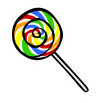 Write your equation & Show ALL steps:                What does your variable represent?Key Words:Draw a Picture:Write your equation and show ALL steps:                What does your variable represent?Key Words:Draw a Picture:Write your equation & Show ALL steps:                What does your variable represent?Key Words:Draw a Picture:Write your equation and show ALL steps:                What does your variable represent?Key Words: